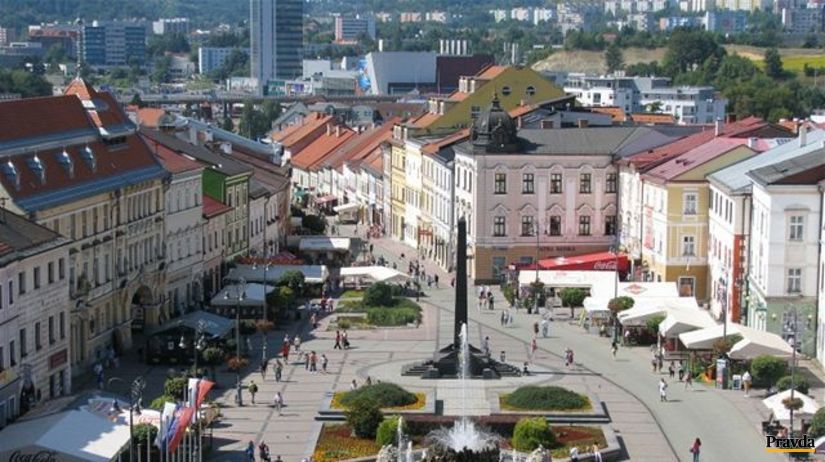 *********************************************************************************Radvan Fair (“Radvanský jarmok“) Banská Bystrica 2018 – 361th year of the Craft Market07.09.2018 - 09.09.2018 on the main squarehttp://www.folklorfest.sk/7551-radvansky-jarmok-banska-bystrica-2018-361-rocnik-/
Year 2018
361th Radvan Fair,
21th Craft Market,
5th Meeting of Slovaks living abroad

The Radvan Fair was one of the most famous and largest fairs in all of Upper Hungary. It was originally held in the town of “Radvaň” near Banská Bystrica. The most complete and beautiful account of the Radvan Fair can be found in the childhood memoirs of author Gustav Kazimir Zechenter Laskomersky.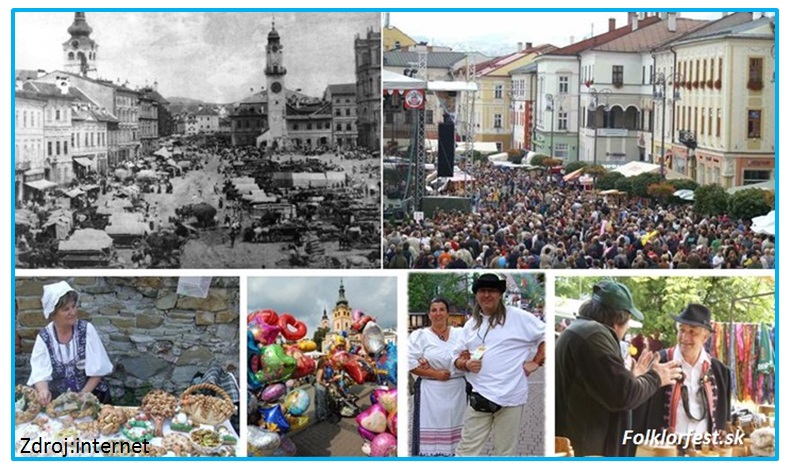 It describes how artisans from Novohrad, Hont, Podpoľanie and the remote "Lowlands" of Hungary came bringing their products – pottery, leather goods, weaving, cheese products and carvings.

The Radvan Fair was different from other fairs in what is now Slovakia – boys and men would slap girls’ buttocks with a wooden ladle. The habit of slapping girls with spoons has remained more or less to this day. Unfortunately, why this habit became a tradition at the Radvan Fair is something historians cannot explain with certainty even today.**********************************************************************************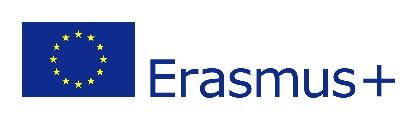 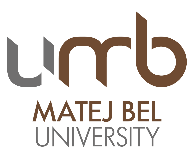           2nd MBU STAFF WEEK"Language as a communication tool in the academic environment"Preliminary ProgrammeTuesday, 4.9.2018:ArrivalWednesday, 5.9.2018:8:00 AM - Rectorate, Národná 12, Banská BystricaRegistration in the meeting room Nr. 1, Rector Office, Národná 12Welcome speechIntroducing SlovakiaIntroducing Matej Bel University in Banská Bystrica, study offerCoffee breakIntroducing your Universities, your PPT presentations with max 5 slidesSlovak as a foreign language – short courseLunch with UMB rector – Slovenská reštaurácia Banská Bystrica – on invitationWorkshop: Erasmus+ projects Workshop: Library Leisure time activity – guided tourThursday, 6.9.2018 8:00 AM – 14:00 PM Faculty of Arts, http://www.ff.umb.sk/en/, Tajovského street 40 Presentation of Faculty and its premises - ENWorkshop A) “European Day of Languages” - EN(A few facts about languages; talk to me; animal sounds; favourite words; same word – different meaning …)Workshop B) “European Day of Languages” - EN(Idioms of the world; unique words; language quiz …)Workshop C) “European Day of Languages” – EN(Lost in translation)Individual LunchDiscussion. Summary from work in workshops. - ENLeisure time activity – guided tour Friday, 7.9.2018 9:00 – 11:30 AM, Faculty of Political Science and International Relations, http://www.fpvmv.umb.sk/en/, Kuzmányho street 1Presentation of Faculty and its premises – ENIntercultural intelligence as a means of mediation – ENWorkshop A) Colleges’ and students’ interests associations as an instrument for the internationalization of education – FRWorkshop B) Intercomprehension of Romance languages – ESWorkshop C) Media competence – who needs media and what is their role in current politics – DE11:30 – 12:30 Individual lunch12:30 Meeting point: Restaurant Hotel Národný dom close to Rectorate, transport to the Faculty of Economics, you will be accompanied by an employee12:30 – 16:00 PM, Faculty of Economics,  http://www.ef.umb.sk/indexe.asp, Tajovského street 10Presentation of Faculty and its premises - ENDouble degrees at our faculty ENSeminar on intercultural communication: The Role of English in Intercultural communication – ENRound table – language competences in the academic environmentTalent research center ENSelf-study center ENFAREWELL SPEECH, CONFIRMATIONS